Webinář byl realizován dne 24. 5. 2016Čas: 10:00 -10:45 CETOtázky pro evaluační dotazník(dotazník realizován elektronicky přes aplikace Google Forms)Účastnili jste se už v minulosti nějakého webináře?Líbil se vám tento způsob komunikace?Byli jste spokojeni s webinářem po obsahové stránce?Dozvěděli jste se něco nového o Norsku?Považujete realizovaný webinář za přínosný?Rozuměli jste většině informací podávaných v anglickém jazyce?Ohodnoťte výkon českých studentů prezentující informace o České republice. Hodnoťte známkou jako ve škole (1-5).Ohodnoťte výkon norských studentů prezentující informace o Norsku. Hodnoťte známkou jako ve škole (1-5).Domníváte se, že účast naší školy na mezinárodních projektech je pro žáky a učitele přínosem?Chtěli byste se v budoucnosti zapojit do dalšího webináře?Výsledky: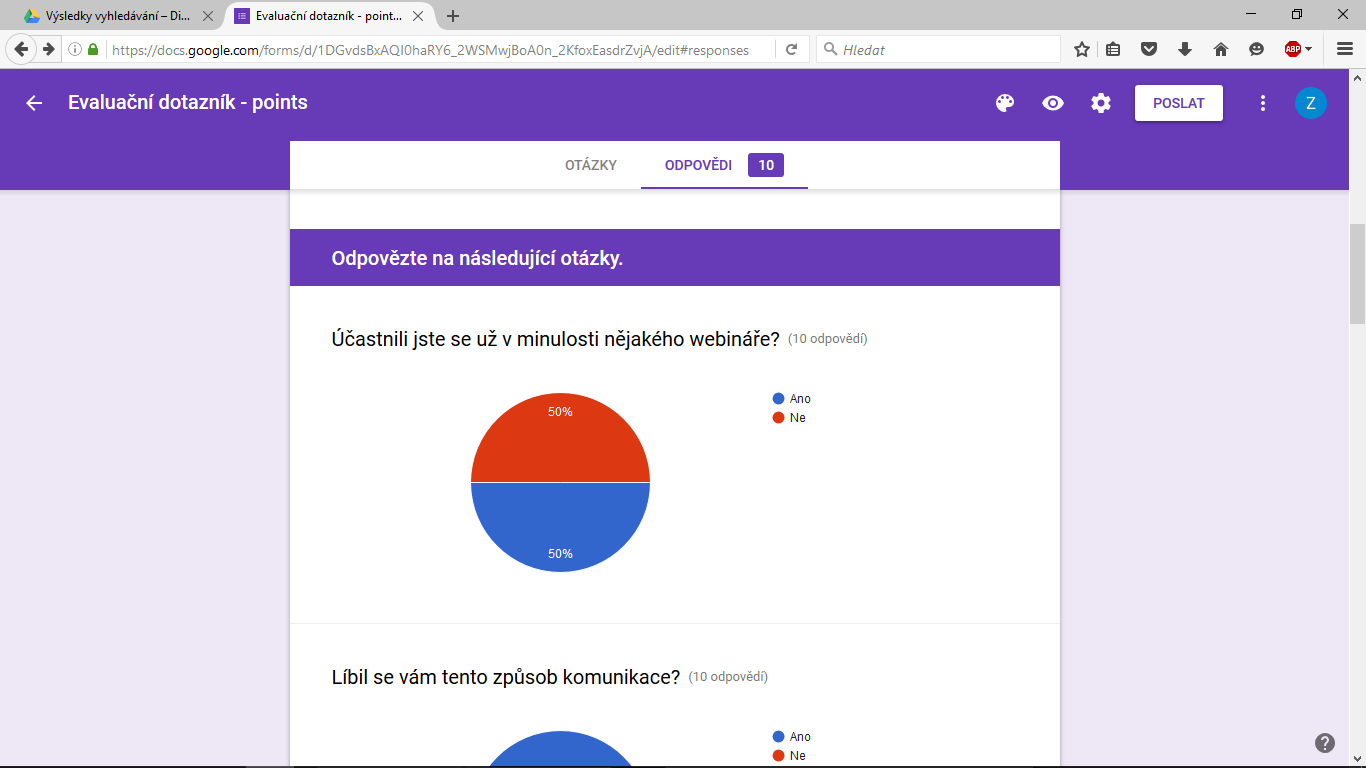 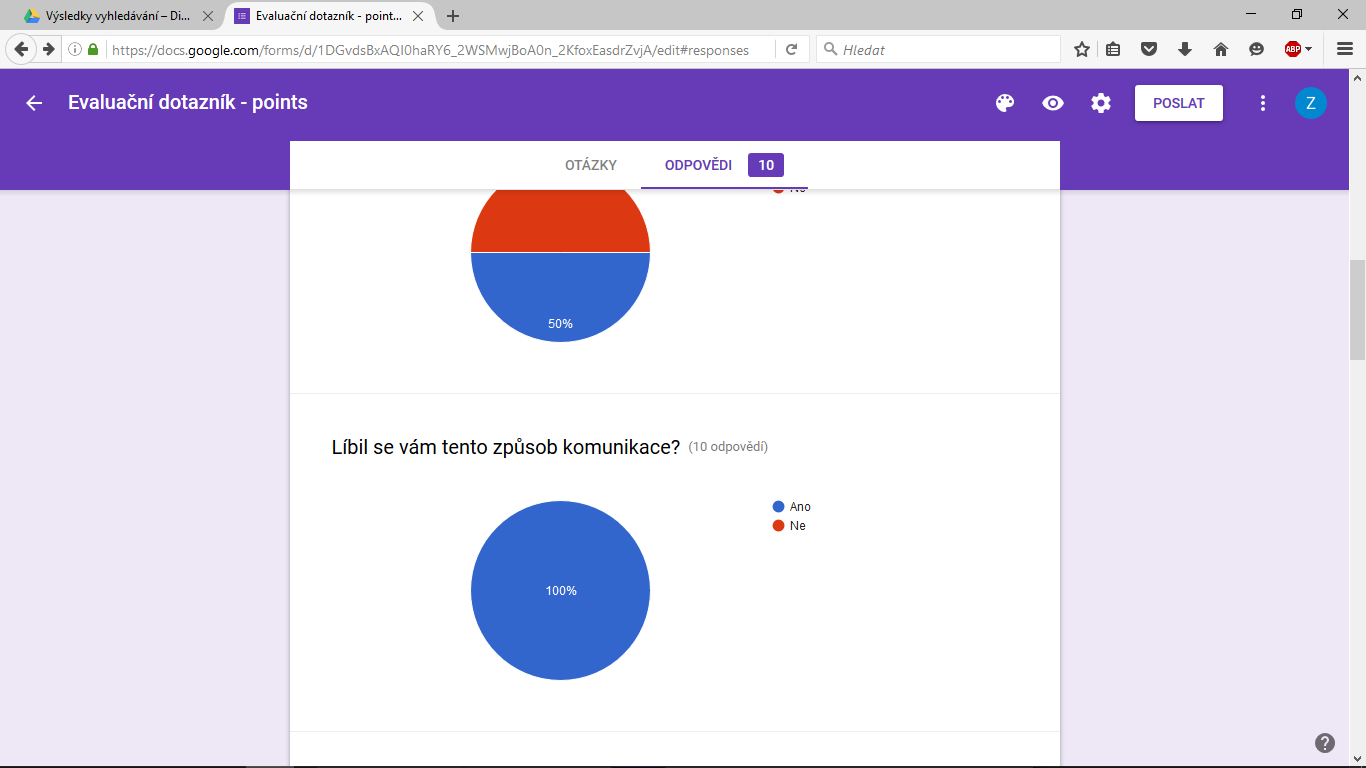 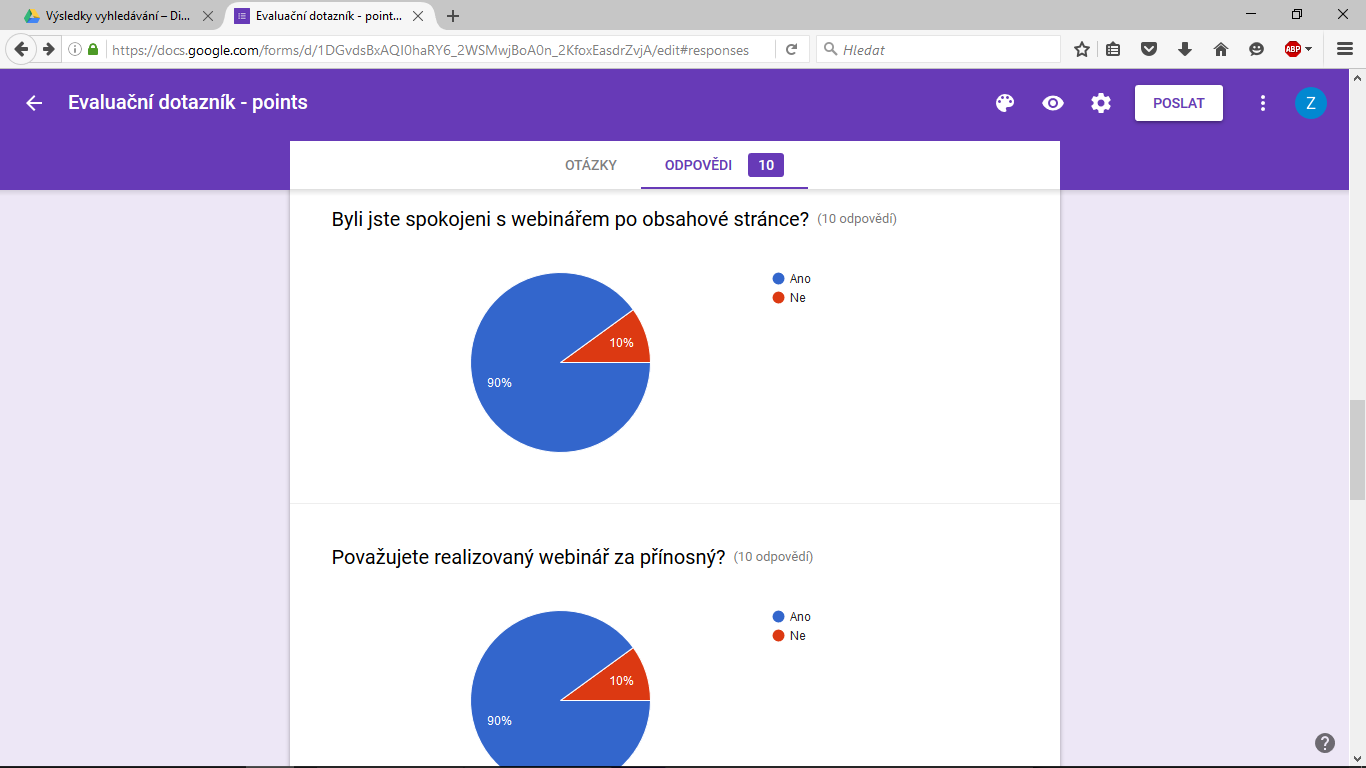 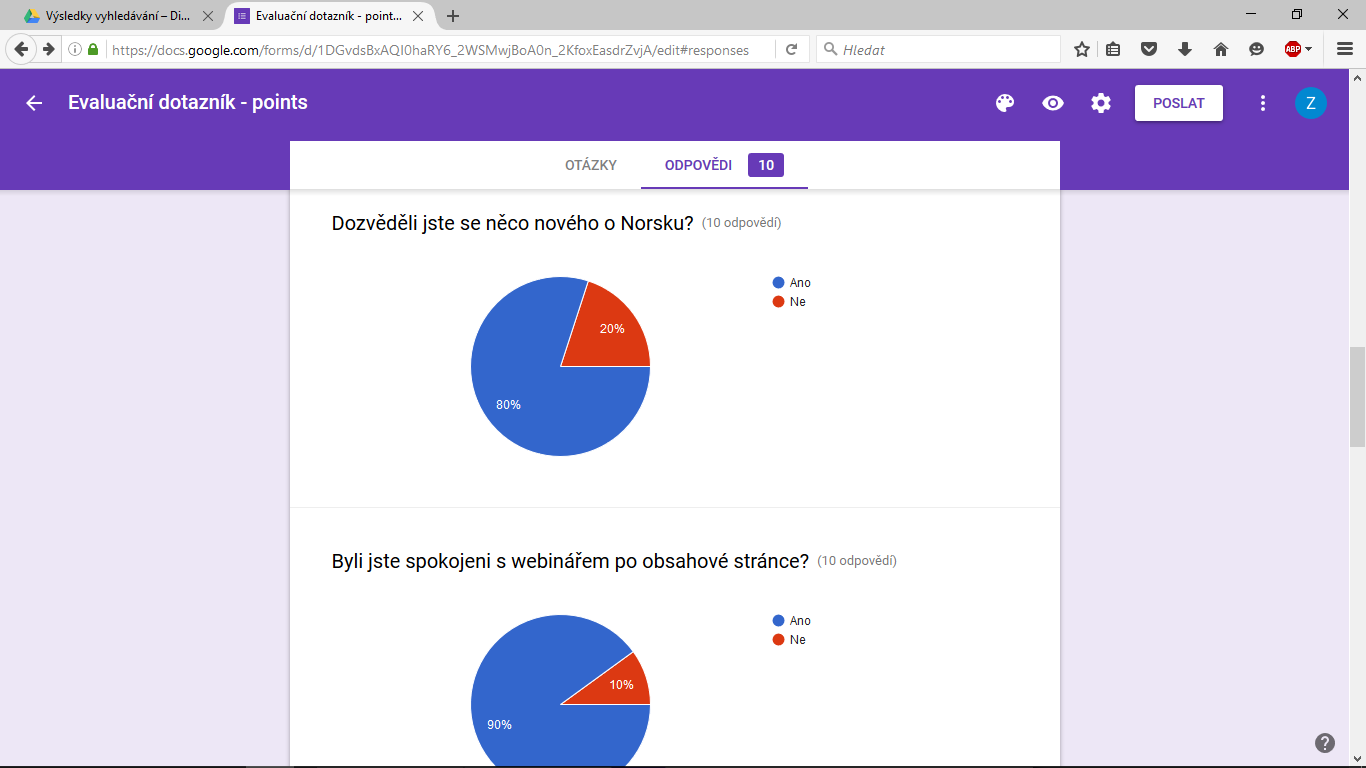 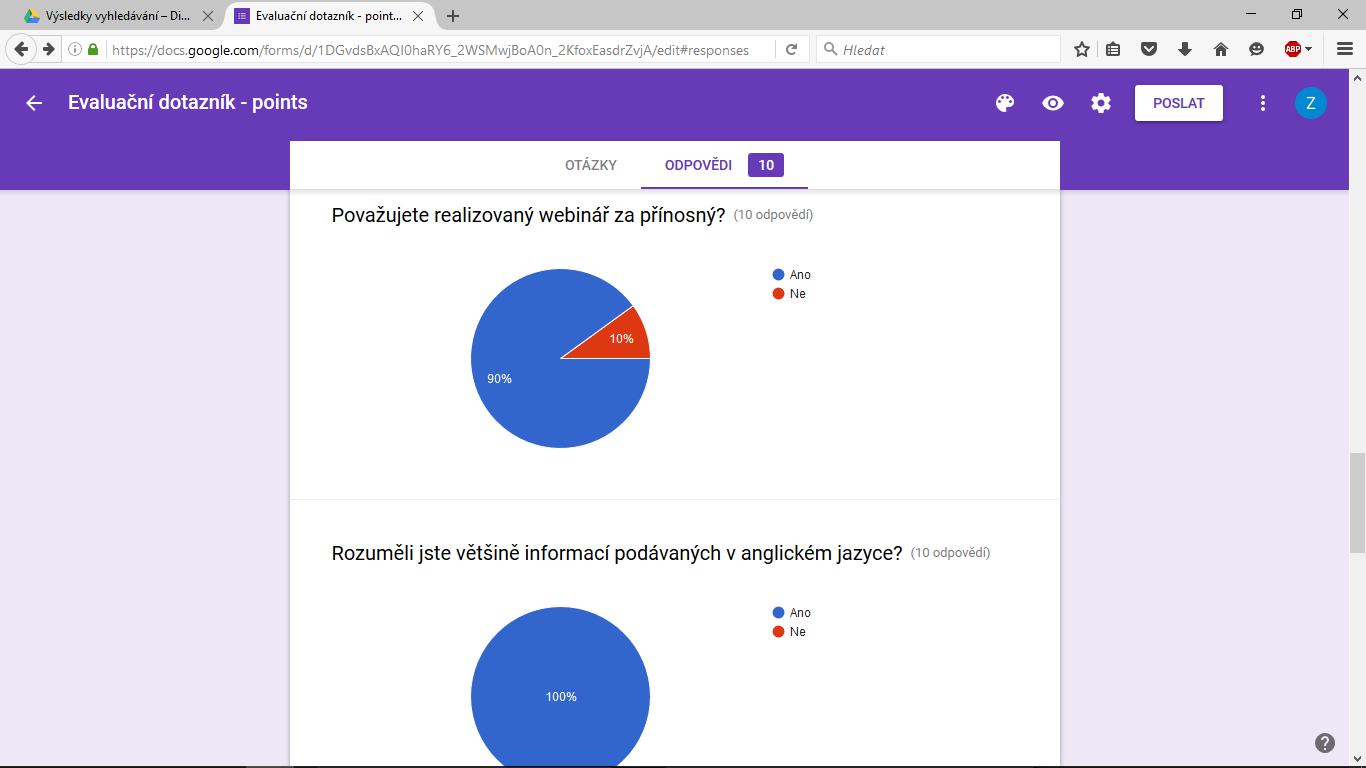 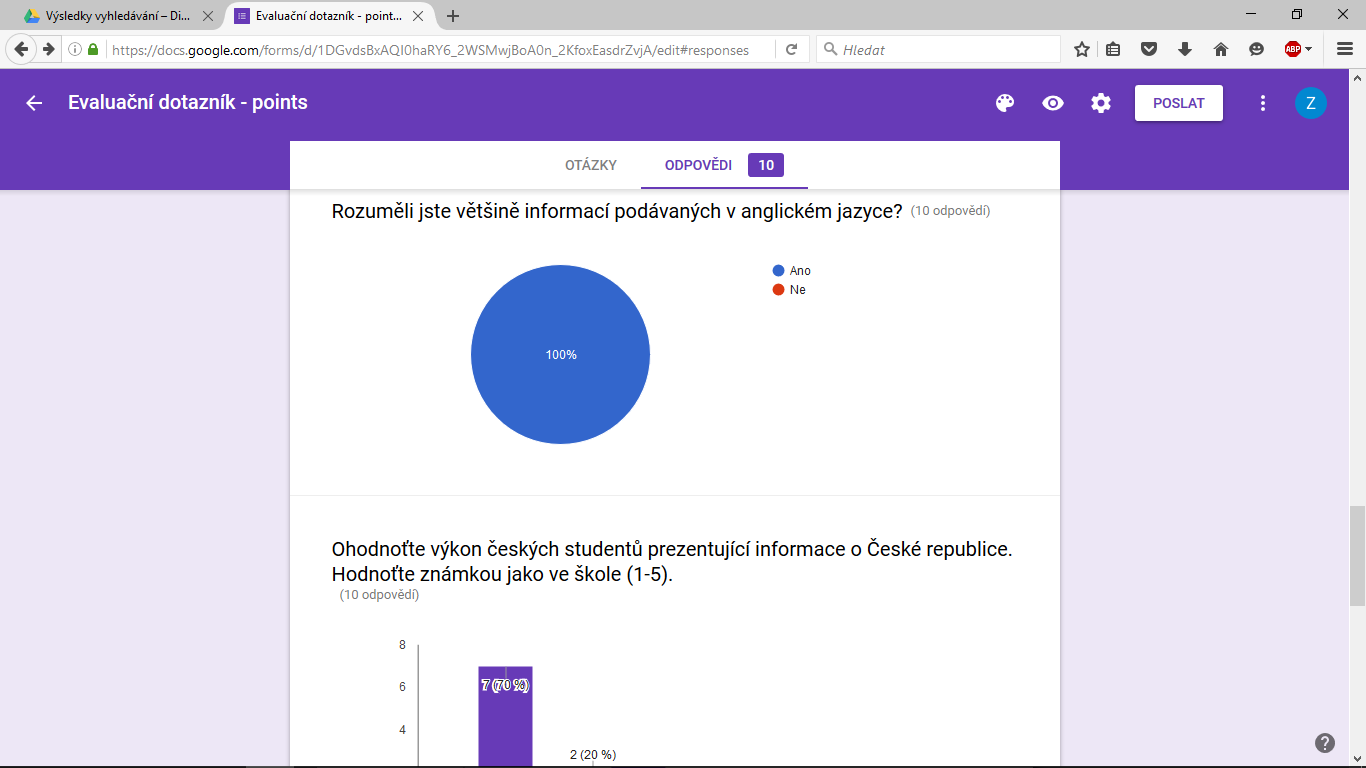 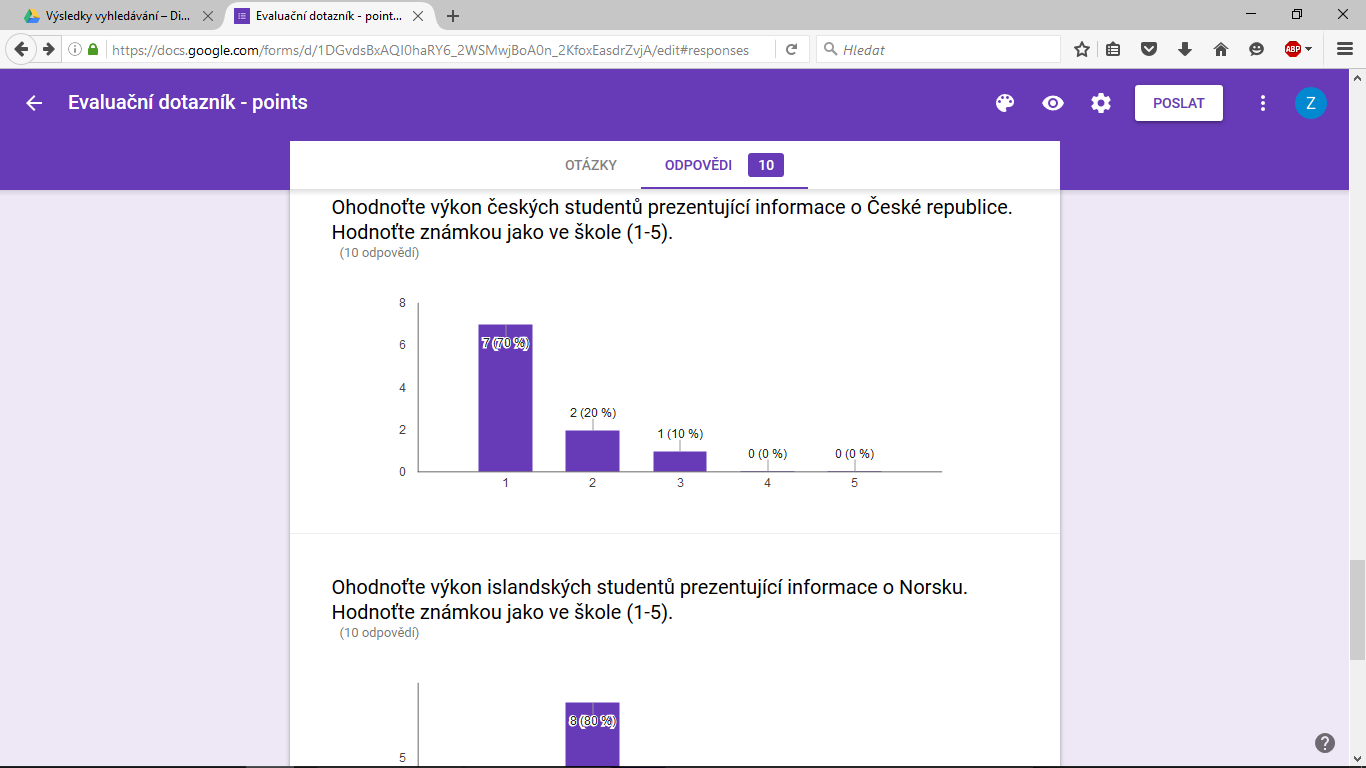 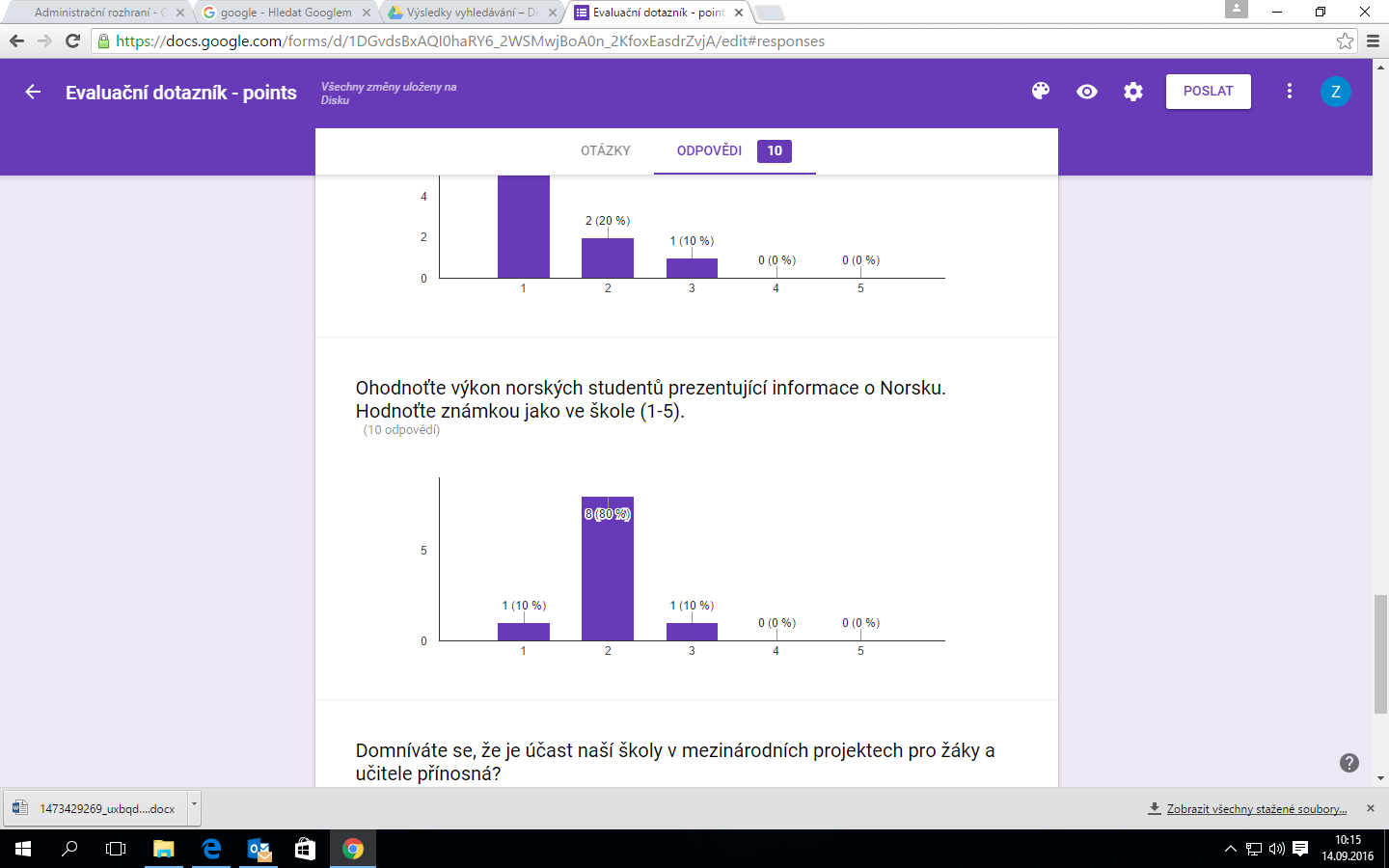 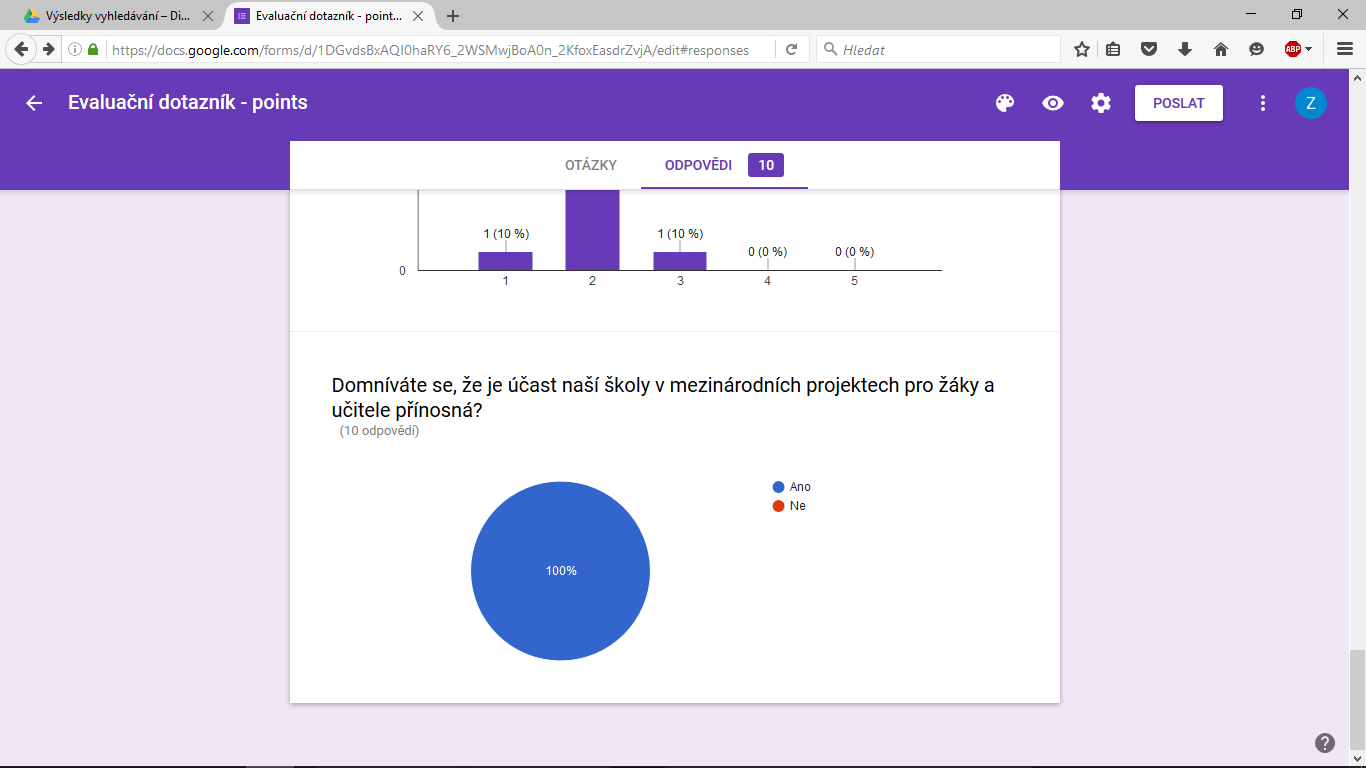 